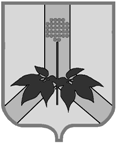 АДМИНИСТРАЦИЯ ДАЛЬНЕРЕЧЕНСКОГО МУНИЦИПАЛЬНОГО РАЙОНАПРИМОРСКОГО КРАЯКОМИССИЯ ПО ДЕЛАМ НЕСОВЕРШЕННОЛЕТНИХ И ЗАЩИТЕ ИХ ПРАВул. Ленина, 90, г.Дальнереченск, 692100, тел. (факс): (356) 25-8-52_____________________________________________________________________________ПОСТАНОВЛЕНИЕ №50«07» июня 2022г.                                                                              г. Дальнереченск«Проведение Всероссийской акции «Безопасность детства» на территории Дальнереченского муниципального района в период с 01 июня 2022г. по 31.08.2022г.»	Ознакомившись с информацией направленной Уполномоченным по правам ребенка в Приморском крае главам муниципальных образований №63-99 от 03.06.2022 года о проведении Всероссийской акции «Безопасность детства» на территории Приморского края,  комиссияПОСТАНОВИЛА:Провести на территории Дальнереченского муниципального района акцию «Безопасность детства» с 01 июня 2022 года по 31 августа 2022 года.Принять предложенный план работы по проведению акции «Безопасность детства» на территории Дальнереченского муниципального района.Всем органам и учреждениям системы профилактики, осуществляющим свою деятельность на территории Дальнереченского муниципального района, принять участие в акции, согласно утвержденного плана работы.О проведении мероприятий по утвержденному плану работы, информации представить в КДНиЗП в срок до 02.09.2022 года с заполнением таблицы (приложение).Начальнику отдела по организации работы КДНиЗП (Демчук М.В.) подготовить сводную информацию о проведении акции «Безопасность детства»  на территории Дальнереченского муниципального района к 05.09.2022г. для предоставления  информации Уполномоченному по правам ребенка в Приморском крае.Контроль за выполнением настоящего постановления оставляю за собой.Председательствующий на  КДНиЗП                                                                   А.Г. Попов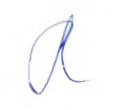 Утвержден постановлением КДН и ЗПадминистрации Дальнереченскогомуниципального районаот 07.06.2022 г. №50План мероприятий по проведению профилактической акции  «Безопасность детства» на территории Дальнереченского муниципального районас 01.06.2022г. по 31.08.2022г.Начальник отдела по организацииработы КДНиЗП                                                                                          М.В. Демчук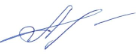 ПриложениеФорма для заполнения отчетности по Акции «Безопасность детства» за период с 01 июня по 31 августа 2022г.№Профилактическое мероприятиеДата проведенияОтветственныеИнформирование населения о проведении профилактической акции через средства массовой информации, размещение на официальном сайте Администрации Дальнереченского муниципального районаиюнь-августОрганы системы профилактики,СМИОрганизация отдыха, оздоровления и трудоустройства несовершеннолетнихиюнь-августМКУ «УНО», отделение ЦСПНОбнаружение объектов, представляющих угрозу жизни и здоровью, находящихся на них несовершеннолетних (заброшенных зданий и сооружений), информирование уполномоченных органов о необходимости принятия мер по недопущению проникновения на них детей и подростков.июнь-августГлавы сельских поселений, МВДВовлечение несовершеннолетних в проведение мероприятий на территории сельских поселенийиюнь-августМКУ «РИДЦ»Проведение межведомственных рейдовых мероприятий по семьям, имеющих несовершеннолетних детей, с целью выявления факторов, угрожающих их жизни и здоровью.июнь-августКДН и ЗП, МВД,   СРЦН «Надежда», отдел опекиПроведение профилактических бесед с несовершеннолетними о безопасном поведении на водоемах в летний период, пожарной безопасности, безопасности на дорогах.июнь-августМКУ «УНО», КДН и ЗП, МЧС, МВД, ГИБДДПроверка детских игровых, спортивных площадок и сооружений, предназначенных для индивидуального и коллективного пользованияИюнь-августПриемная межведомственная комиссияПроведение спортивных мероприятий с вовлечением несовершеннолетних в активный образ жизни.Июнь-августМКУ РИДЦ,  детские оздоровительные площадки на базе ОУ10Рейд по проверке соблюдения законодательстваограничивающего время пребывания несовершеннолетнихв общественных местах без сопровождения взрослыхИюнь-августМО МВДРабота горячей линии для информирования родителей и несовершеннолетнихИюнь-август25-8-52, 25-0-81Обследование маршрутов школьных автобусовАвгустГИБДД№ п/пНаименованиеНаименованиеВсего за период 
(июнь, июль, август)1Количество проверенных объектов в регионеКоличество проверенных объектов в регионе2Категории проверенных объектов с указанием их количества по каждой категорииКатегории проверенных объектов с указанием их количества по каждой категории2В том числедетские площадки2В том числеспортивные площадки2В том числелагеря дневного пребывания и прилегающие к ним территории2В том числезагородные оздоровительные лагеря2В том числеторгово-развлекательные центры2В том числепарки, скверы2В том числеместа для отдыха и купания 2В том числеместа, запрещенные для купания2В том числеобразовательные организации и прилегающие к ним территории2В том численедостроенные и заброшенные здания и сооружения2В том числечердачные, подвальные помещения2В том числеиные (указать)3Категории нарушений, выявленных в ходе проведения проверокКатегории нарушений, выявленных в ходе проведения проверок3В том числеотсутствие освещения3В том числеотсутствие или нарушение периметрального ограждения (для детских организаций стационарного типа)3В том числетравмоопасное оборудование на детских и спортивных площадках3В том числеоткрытые канализационные люки3В том числепровалы грунта3В том числесвободный доступ на объекты повышенного риска (крыши, заброшенные объекты)3В том числеИное (указать)Количество объектов, на которых выявленные недостатки устранены силами участников Акции всегоКоличество объектов, на которых выявленные недостатки устранены силами участников Акции всегов том числепокошена травав том числеотремонтированы конструкциив том числеубрана территорияв том числеустановлены предупреждающие знаки (конструкции, ограждение)в том числеоборудованы места для безопасного купанияв том числеиное (указать)4Количество обращений Уполномоченного по правам ребенка по факту выявленных нарушений в уполномоченные органы с целью устранения недостатковКоличество обращений Уполномоченного по правам ребенка по факту выявленных нарушений в уполномоченные органы с целью устранения недостатковВ том числев органы прокуратурыв органы прокуратурыВ том числев органы управления образованиемв органы управления образованиемВ том числев администрации муниципальных образованийв администрации муниципальных образованийВ том числев ГИБДДв ГИБДДВ том числев подразделения Роспотребнадзорав подразделения РоспотребнадзораВ том числев иные органы и организации (указать)в иные органы и организации (указать)5Количество полученных ответов об устранении недостатковКоличество полученных ответов об устранении недостатковВ том числеиз органов прокуратурыиз органов прокуратурыВ том числеиз органов управления образованиемиз органов управления образованиемВ том числеиз администраций муниципальных образованийиз администраций муниципальных образованийВ том числеиз ГИБДДиз ГИБДДВ том числеиз подразделений Роспотребнадзораиз подразделений РоспотребнадзораВ том числеиз иных органов и организаций (указать)из иных органов и организаций (указать)6Количество повторных проверок объектов с целью контроля устранения недостатковКоличество повторных проверок объектов с целью контроля устранения недостатков7Количество объектов, на которых в ходе повторных проверок выявлены сохранившиеся недостаткиКоличество объектов, на которых в ходе повторных проверок выявлены сохранившиеся недостатки8Иные формы работы с населением (в том числе с несовершеннолетними) в рамках акцииИные формы работы с населением (в том числе с несовершеннолетними) в рамках акцииВ том числеИнформированиеИнформированиеВ том числеКоличество информационных сообщений в СМИ, на сайтах и в социальных сетях Количество информационных сообщений в СМИ, на сайтах и в социальных сетях В том числеКоличество созданного фото и видеоконтента по тематике АкцииКоличество созданного фото и видеоконтента по тематике АкцииВ том числеКоличество размещенных информационных материалов в общественных местах (плакаты, листовки, иные промо материалы)Количество размещенных информационных материалов в общественных местах (плакаты, листовки, иные промо материалы)В том числеКоличество проведенных семинаров-совещаний для педагогических работниковКоличество проведенных семинаров-совещаний для педагогических работниковВ том числеКоличество мероприятий по оповещению граждан с помощью звукоусиливающих устройств о зонах риска для детей и мерах по профилактике несчастных случаевКоличество мероприятий по оповещению граждан с помощью звукоусиливающих устройств о зонах риска для детей и мерах по профилактике несчастных случаевВ том числеКоличество проведенных просветительских мероприятий (семинаров, лекториев, тренингов и других) для родителей и законных представителей детейКоличество проведенных просветительских мероприятий (семинаров, лекториев, тренингов и других) для родителей и законных представителей детейВ том числеКоличество проведенных в школах мероприятий по формированию у детей навыков безопасного поведения (классных часов, видеолекториев, круглых столов, дискуссий, бесед, интерактивных занятий, онлайн-квестов, конкурсов рисунков, плакатов)Количество проведенных в школах мероприятий по формированию у детей навыков безопасного поведения (классных часов, видеолекториев, круглых столов, дискуссий, бесед, интерактивных занятий, онлайн-квестов, конкурсов рисунков, плакатов)В том числеКоличество проведенных региональных пресс-конференций по итогам проведения Всероссийской акции «Безопасность детства»Количество проведенных региональных пресс-конференций по итогам проведения Всероссийской акции «Безопасность детства»9Организация занятости детей на улице и в общественных пространствахОрганизация занятости детей на улице и в общественных пространствахВ том числеКоличество организованных соревнований по дворовому спорту, уличных игрКоличество организованных соревнований по дворовому спорту, уличных игрВ том числеКоличество организованных выездов, экскурсий, тематических культурных и исторических квестовКоличество организованных выездов, экскурсий, тематических культурных и исторических квестовВ том числеКоличество проведенных тематических культурно-досуговых мероприятийКоличество проведенных тематических культурно-досуговых мероприятийВ том числеКоличество детей, принявших участие в лагерях дневного пребыванияКоличество детей, принявших участие в лагерях дневного пребывания10Открыта ли «горячая линия» Уполномоченного по правам ребенка для с целью получения информации от населения о случаях возникновения угрозы для жизни и здоровья несовершеннолетних в период летних школьных каникулОткрыта ли «горячая линия» Уполномоченного по правам ребенка для с целью получения информации от населения о случаях возникновения угрозы для жизни и здоровья несовершеннолетних в период летних школьных каникул11Количество актуальных информаций, поступивших на «горячую линию»Количество актуальных информаций, поступивших на «горячую линию»12Проблемы, возникшие при проведении акцииПроблемы, возникшие при проведении акции